This week we learned the letters Gg, Rr, Dd and Oo. The alphafriends were Gertie Goose, Reggie Rooster, Dudley Duck and Ozzie Octopus. Our high-frequency words were see and a. Your child should be able to identify the following words:I   like   the   and   see   a* * * * * * * * * * * * * * * * *We had fun  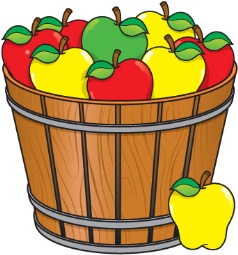 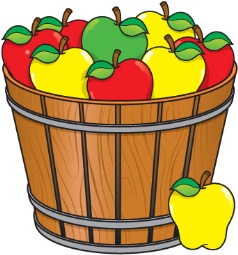 making applesauce. Everyone had a turn to help cut the apple slices and turn the handle on the food mill after the apples were cooked. Many of us liked the applesauce with cinnamon. Yum!After tasting red, yellow, and green apples, we created a graph to record which kind of apple people liked most. * * * * * * * * * * * * * * * * *  Next week the kindergarten classes will begin conducting the Phonological Awareness Literacy Screening. The PALS screener checks students on their letter and sound identification, rhyming, sounding out of words, and tracking (pointing to the words). PALS will be conducted again in the spring to show student growth.* * * * * * * * * * * * * * * * *  In Math we danced and sang the Shape Hokey Pokey to review the shapes (circle, square, triangle, rectangle, and hexagon). We described the shapes and compared the number of sides. We compared numerals by telling which is more or less. We learned that adding one more (+1) is counting forward by 1s. We continue to practice counting forward by 1s and 10s and when given a numeral count out that many objects.Please continue to help your child learn his/her eight digit student ID number. Knowing this number will help your child get on the computer faster and ultimately spend more time on the lesson.  Several students have asked about using abcya.com at home. This is a free program you can access from the Jeffery website under Web Resources. No password is needed.Each month schools are required to do a fire drill. We practice how to exit the building quietly and safely. We practice a safety drill much like a fire drill and tornado drill. This week schools did an ALiCE safety drill. Parent-Teacher conference slips will be sent home on Monday next week. Please check the date and time for your child’s 15 minute conference and return the bottom portion as soon as possible. October is National Bullying Prevention month.Dates to Remember:Friday, October 12th	Spirit & Popcorn Day (Wear Jeffery colors, popcorn is 50 cents/bag)Tuesday, October 16th	Borzynski’s Farm field tripFriday, October 19th   Fall Fest 5:30-8:00 pmWed-Fri, October 24th-26th   Parent-Teacher Conferences